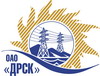 Открытое Акционерное Общество«Дальневосточная распределительная сетевая  компания»ПРОТОКОЛ № 330/ПрУ-Рзаседания Закупочной комиссии рассмотрения предложений по открытому запросу предложения на право заключения договора «Землеустроительные работы по постановке на кадастровый учет земельных участков под ВЛ 110-35кВ в Черниговском, Октябрьском, Ханкайском районах, Приморского края» (филиал Приморские электрические сети)»закупка № 938 ГКПЗ 2015 г.ПРИСУТСТВОВАЛИ: члены постоянно действующей Закупочной комиссии 2-го уровня.ВОПРОСЫ, ВЫНОСИМЫЕ НА РАССМОТРЕНИЕ ЗАКУПОЧНОЙ КОМИССИИ: О рассмотрении результатов оценки предложений Участников О признании предложения КГУП «Хабкрайинвентаризация» (680000, г. Хабаровск, ул. Некрасова, д.5) не соответствующим условиям закупки.О признании предложения ООО «ГЕМИС» (692864, Приморский край, г. Партизанск, ул. Булгарова, 17) не соответствующим условиям закупки.О признании предложений соответствующими условиям запроса предложений. О предварительной ранжировке предложенийО проведении переторжкиРЕШИЛИ:По вопросу № 11. Признать объем полученной информации достаточным для принятия решения.2. Утвердить цены, полученные на процедуре вскрытия конвертов с предложениями участников запроса предложений.По вопросу № 21. Отклонить предложение Участника КГУП «Хабкрайинвентаризация» (680000, г. Хабаровск, ул. Некрасова, д.5) от дальнейшего рассмотрения, как несоответствующее Закупочной документации.По вопросу № 31. Отклонить предложение Участника ООО «ГЕМИС» (692864, Приморский край, г. Партизанск, ул. Булгарова, 17) от дальнейшего рассмотрения, как несоответствующее  Закупочной документации.По вопросу № 41. Признать предложения ООО «КРАСНОЯРСКГАЗПРОМ НЕФТЕГАЗПРОЕКТ» (660021, г. Красноярск, ул. Горького, 3К), ОАО «Бирземпроект» (679016, ЕАО, г. Биробиджан, ул. Шолом-Алейхема, д. 27-А),  ПАО «Межрегиональное бюро кадастровых работ» (119121, г. Москва, ул. Смоленская, 7 пом. 1), ООО «Землемер» (692519, Приморский край, г. Уссурийск, ул. Володарского, 86, каб. 121), ФГУП «РОСТЕХИНВЕНТАРИЗАЦИЯ-ФЕДЕРАЛЬНОЕ БТИ» (119415, г. Москва, пр. Вернадского, 37, корпус 2), ООО ПКО «Эталон ДВ» (680011, г. Хабаровск, ул. Знаменщикова 17, оф. 23), ООО «Кадастровый инженер-Партнер» (680028 г. Хабаровск, ул. Серышева, д. 22. офис 316), ООО «Краевой кадастровый центр» (690018. г. Владивосток, ул. Волховская, д.2, пом. 4), ООО «Мицар» (Приморский край, г. Дальнереченск, ул. М. Личенко, 24 а), ООО «ГЕОКАД-ДВ» (690091, г. Владивосток, ул. Петра Великова, д. 4, оф. 7), ООО «ГЕОСТРОЙПРОЕКТ» (675000, г. Благовещенск, ул. Шевченко, 20), ООО «РосГСК» (690035, г. Владивосток, ул. Калинина, 49 «А», офис 404), ООО «ДАЛЬГЕОСЕРВИС» (г. Владивосток, ул. Фонтанная, 3), ОАО «ПриморАГП» (6900077, г. Владивосток, ул. 50 лет ВЛКСМ, 1), ОАО «САХАГИПРОЗЕМ» (677010, Республика Саха (Якутия) г. Якутск, ул. Я. Потапова, 4 А) соответствующими условиям запроса предложений и принять их к дальнейшему рассмотрению.По вопросу № 51. Утвердить предварительную ранжировку предложений:По вопросу № 61. Провести переторжку.1.1 Допустить к участию в переторжке предложения следующих участников: ООО «КРАСНОЯРСКГАЗПРОМ НЕФТЕГАЗПРОЕКТ» (660021, г. Красноярск, ул. Горького, 3К), ОАО «Бирземпроект» (679016, ЕАО, г. Биробиджан, ул. Шолом-Алейхема, д. 27-А),  ПАО «Межрегиональное бюро кадастровых работ» (119121, г. Москва, ул. Смоленская, 7 пом. 1), ООО «Землемер» (692519, Приморский край, г. Уссурийск, ул. Володарского, 86, каб. 121), ФГУП «РОСТЕХИНВЕНТАРИЗАЦИЯ-ФЕДЕРАЛЬНОЕ БТИ» (119415, г. Москва, пр. Вернадского, 37, корпус 2), ООО ПКО «Эталон ДВ» (680011, г. Хабаровск, ул. Знаменщикова 17, оф. 23), ООО «Кадастровый инженер-Партнер» (680028 г. Хабаровск, ул. Серышева, д. 22. офис 316), ООО «Краевой кадастровый центр» (690018. г. Владивосток, ул. Волховская, д.2, пом. 4), ООО «Мицар» (Приморский край, г. Дальнереченск, ул. М. Личенко, 24 а), ООО «ГЕОКАД-ДВ» (690091, г. Владивосток, ул. Петра Великова, д. 4, оф. 7), ООО «ГЕОСТРОЙПРОЕКТ» (675000, г. Благовещенск, ул. Шевченко, 20), ООО «РосГСК» (690035, г. Владивосток, ул. Калинина, 49 «А», офис 404), ООО «ДАЛЬГЕОСЕРВИС» (г. Владивосток, ул. Фонтанная, 3), ОАО «ПриморАГП» (6900077, г. Владивосток, ул. 50 лет ВЛКСМ, 1), ОАО «САХАГИПРОЗЕМ» (677010, Республика Саха (Якутия) г. Якутск, ул. Я. Потапова, 4 А) 1.2  Определить форму переторжки: заочная;1.3 Назначить переторжку на 14.04.2015 г. до 16:00 час. (местного времени); 1.4 Место проведения переторжки: г. Благовещенск, ул. Шевченко, 28, каб 244.1.5 Техническому секретарю Закупочной комиссии уведомить участников, приглашенных к участию в переторжке, о принятом комиссией решении.г. Благовещенск« 13» апреля 2015г.Основания для отклонения1. В представленном участником предложении отсутствуют копии свидетельств о поверки геодезических приборов, что не соответствует п. 10 Технического задания и п. 4.2.14 Закупочной документации, в котором установлено следующее требование: наличие у участника поверенных геодезических приборов с обязательным наличием свидетельства об их поверке.2. В представленном участником предложении отсутствуют следующие документы: копии балансов вместе с отчетами о прибылях и убытках за последние 3 года; гарантийное письмо с обязательством не привлекать и не допускать привлечения к исполнению обязательств по договору, на право заключения которого подается заявка, организаций, отвечающих признакам «фирм-однодневок»; справка о выполнении аналогичных по характеру и объему работ договоров; справка о материально-технических ресурсах; справка о кадровых ресурсах; информационное письмо о наличии у Участника закупки связей, носящих характер аффилированности с сотрудниками Заказчика или Организатора закупки, что не соответствует п. 2.5.4 Закупочной документации, в котором установлено следующее требование: в состав Предложения  Участника должны входить документы, подтверждающие его соответствие требованиям п. 2.5.1 Закупочной документации, а в случае, если по каким-либо причинам Участник запроса предложений не может предоставить требуемый документ, он должен приложить составленную в произвольной форме справку, объясняющую причину отсутствия требуемого документа.3. Участником не представлены документы подтверждающие наличие кадастровых инженеров, что не соответствует п. 10 Технического задания, в котором установлено следующее требование- наличие трудоустроенных в штате кадастровых инженеров (не менее 2) со стажем работы в сфере землеустройства.Основания для отклонения В представленном участником предложении предусмотрен аванс в размере 10 %, что не соответствует п. 11Технического задания и п.6 проекта договора (Приложение № 2), в котором установлено следующее требование: оплата по договору производится Заказчиком в течение 10 (десяти) календарных дней с момента подписания актов выполненных работ обеими сторонами.Место в предварительной ранжировкеНаименование участника и его адресЦена предложения на участие в закупке без НДС, руб.Балл по неценовой предпочтительности1 местоФГУП «РОСТЕХИНВЕНТАРИЗАЦИЯ-ФЕДЕРАЛЬНОЕ БТИ» (119415, г. Москва, пр. Вернадского, 37, корпус 2)2 044 491,533,102 местоООО «ДАЛЬГЕОСЕРВИС» (г. Владивосток, ул. Фонтанная, 3)2 493 788,603,103 местоПАО «Межрегиональное бюро кадастровых работ» (119121, г. Москва, ул. Смоленская, 7 пом. 1)2 617 248,543,104 местоОАО «Бирземпроект» (679016, ЕАО, г. Биробиджан, ул. Шолом-Алейхема, д. 27-А)2 780 520,003,105 местоООО «ГЕОКАД-ДВ» (690091, г. Владивосток, ул. Петра Великова, д. 4, оф. 7)3 099 000,003,106 местоООО «Мицар» (Приморский край, г. Дальнереченск, ул. М. Личенко, 24 а)3 320 000,003,107 местоООО «ГЕОСТРОЙПРОЕКТ» (675000, г. Благовещенск, ул. Шевченко, 20)1 818 375,123,008 местоООО «РосГСК» (690035, г. Владивосток, ул. Калинина, 49 «А», офис 404)2 033 898,313,009 местоООО ПКО «Эталон ДВ» (680011, г. Хабаровск, ул. Знаменщикова 17, оф. 23)2 453 400,003,0010 местоООО «Кадастровый инженер-Партнер» (680028 г. Хабаровск, ул. Серышева, д. 22. офис 316)2 862 000,003,0011 местоОАО «САХАГИПРОЗЕМ» (677010, Республика Саха (Якутия) г. Якутск, ул. Я. Потапова, 4 А)3 062 250,003,0012 местоОАО «ПриморАГП» (6900077, г. Владивосток, ул. 50 лет ВЛКСМ, 1)3 305 084,753,0013 местоООО «Краевой кадастровый центр» (690018. г. Владивосток, ул. Волховская, д.2, пом. 4)3 420 340,003,014 местоООО «Землемер» (692519, Приморский край, г. Уссурийск, ул. Володарского, 86, каб. 121)3 500 000,003,0015 местоООО «КРАСНОЯРСКГАЗПРОМ НЕФТЕГАЗПРОЕКТ» (660021, г. Красноярск, ул. Горького, 3К)3 939 584,903,00Ответственный секретарь Закупочной комиссии 2 уровня ОАО «ДРСК» ________________________________________О.А. МоторинаТехнический секретарь Закупочной комиссии 2 уровня ОАО «ДРСК»____________________    Т.В. Коротаева    Т.В. Коротаева    Т.В. Коротаева